Supplementary File 2DNA sequences of neuronal and endodermal genes utilized in in situ hybridization or hybridization chain reaction gene expression studiesAromatic amino acid hydroxylase gene tree >IpulchraChAT_KY709762.1TATTACTTTTAAATAGATTAATGAGCAAAGAGAACATCGGAGACCAAATCTGCGACTATGACGATCATCAGAACTTTAGCACGACCAATCACCTGTACCAGCTACGTCTGGGGAAGCAGCCAGTGCCAGATCTGGCGTCTTCAATCGAGGACTTCTTGCTTCACAGCGGGGCGGTGCTCAGCCAATCGGATCAAAGCACGCTGACCCAACTGGCACATGAATTCGTCGCCACTAGAGGGCCTTCTCTCGTGGAGAAACTGGCCAACTCGACCCACGGACCAACAGCCAACTGGAGTTACGGGCCGTGGGTGCGGGACATGTACCTGCGGTGCCGGAAGCCGCTGCCGGTGTACTCGAACCCGGCCATGCTGGTGGAGAGGCGGGCGTTCCTCACCGAGAACCACTGGCTCCGGTTCGCCGCTCGGGTGGTGTGCGAGCTGCTCCGCTACCGGCACATGCTCATCACCGGGAAGACGGGTCTTGAGTACGTGCGGAGTCTGGAGTTCGCGGGCGGGAAGCAGCCACTGTGCATGGAGCAGTACCGGTCCCTCTTCACCTCGTGCAGACGGCCGGGCGAGGAGCTCGACTCCCAAGTCAGGTTCCCCGACAACTTCTCGCTCGCCCACCGGCTCCACGTCATCGTCGCCTTCAGGGGCAAGTTGTACACGGTGAGGCTGGAAGCAGCGGATGAGGGAGTGCCGGACTTGGAGCCACTCGCGGCTTCCCTGAGAGAGATTGTCCACGCCGGGCGCAATGCCGCGATGGGTGTCGGCGACGAGCTGGGCCTGCTCACCGGCGCTCCCAGACATGAGTGGGCTCACGTCTACAACTCCCTCTGCAAGGTGGAGAAGAATGCGTGCAATATCCGGGAGCTGGAGTCGGCAGTGTTGGTCCTCTGTCTGGACGAGGAGGCGGACGGAAGTCCTGATGACTCACGGGACCTGACCCGACTGCTGACGGGCGGGGAGCACAGTCAGTCCAACCGCTGGTTCGACAAGGCCATCCAGGTGATCGTGGGGTCAGACGGGCTGCTCGGGGTCAACGTGGAGCACTCGACCGCCGAGGGGGTCGTCCTCGTGAGGATCATGCAGCAGGTCCTCGCTAATCTGCAGGAAGAGACTTGCACGGAGACGAACGGTGACTGTAACGGTGTTGACGGAAACAAAGTAATCCCTCTAGACTGGGTTATCAACGCCAAACTAGCGTCCAAGATTAAAGAAACCGCTGCAAATCAGAAACGGCTACTCAACGATCTCAGTATCAGAAAAGTAGTTCTAGATGACATTGGAAAGAGGTGGATCAAGAGCAGAGGCGTCAACCCCGATGTGTTCGTTCAAATCCTGCTGCAGCTCACATATCACGCATGTCACGGGCAGCTGTGTCACACCTACGAGAGCGCCTCCTTGCGGCGGTTTGAGCGCGGCAGGGTTGACAACATCAGGTCGAATAACCCGGCTGTTCTTCGACTGGCCCAGGCAATCAGCCAACACAGAGGCGAGGAGGAGCTCCAGGCTCTCTTCCACGAGGCCTGCAGATTCCAGCAGCGCACCATCGACAAGGTTATCTCGGGGCACGGGTGCGACCTGCTGCTGCAGAGCCTGAGAGAAGAGGTCACGGCCGAAGGAAGGAGAGATGCGTTCCTCCACAGCGATCTGTTCACTCAGTGCTGGTCCTTCGACCTTGGTACCAGTCAGGTGACGATGCCGGAGGGTCCGTTCATGTTCTACGGACCGATGGAGGCGTCGGGGTACGGGGCGTGCTACAACCTGCTGGAGGACCGCGCCGTCCTCTGCCTCTCCGCCCTCCAGTCCTCCCCGAGGAGCAGCCTCAGTCTCTTCTGCACCAACCTCACCAGAGTCAAAGACACCCTTCTCTCTATCACATGACCGTACAGCAATTACCGTCCTCCAATATTGCATTATTGTACCGAATATTGTAATCAATTTATATGTTCGCGCAATCTTGTCAAGCGCAGTCTACTTTGATCTATTTTTAGCAATTGATGTTCAATCTACCGTGCGGAAATTAAG>IpulchraVAchT_KY709762.1GTCCGGACTCATCTGGCCGTCTTTCCCCGCTGACAGGAACTCAATGTCGTCATACGAGGGCATACCGGGCGATAGCGGCGGCGGCGGTGGGGCGGGTTCCGCCAATCAGGTGCCGCGGTCGGAGTCGGAGCCGCTGATGGAGGCGTACCGGAAGTTCTCGGCCAAGCTGGAGGAGCCGAAGCTGCAGCGGTTCCTGGTGCTGGTGATCGTGAGCGCGGCGCTGCTGCTGGACAATATGCTGTACATGGTCATCGTGCCCATCATCCCCGACTTCCTCCGCAAGCACGACGCGTGGCACGTGCAGACCGAGTACAGTGTCAAGACCGAGCTGGTGGACGGCCAGTGGCGCAACACCACCTACGCCACCGACGTCAACTACGAGGGCGAGGACACCAGCCTCGGCTTCCTGTTCGCCAGCAAGGCGTTCATCCAGCTGATCGCCAACCCCGTGTCCGGCACCCTGATCGACCGGGTGGGCTACGAGTTCCCGATGGTGTTCGGCCTGTTCGTCATGTTCGTCTCCACCACCATCTTCGCGTTCGGGGAGACTTACACCTTCCTCTTCCTCGCCCGCTGCATGCAGGGCATTGGGTCCGCGTTCGCCGACACCGCCGGGCTCGCGATGATCGCGGACCGGTTCACGGAGGAGCGGGAGCGGAACCGGGCGCTGGGCATCGCCCTGGCCTTCATCAGCTTCGGCTTCCTCTTCGCCCCGCCGTTCGGGGGCGTGCTCTACATGCTGGGCGGGAAGGAGGTGCCCTTCCTCTGCCTCGCCTGCATCGCCCTCCTCGACGCCGGCATGCTCCTCCTCGTGTCCTCCACCGAGACCCACAAGCGCACCCAGTCATCCAAGGGGCACTCGGCGCAGGCGCACGCGCCGATATACAAGCTGCTGCTGGACAAGCACGTCATCGTCATCTCGTGCGCGCTCATCATGGCCAACGTGAGCCTCGCGTTCCTGGAGCCGACCATCGCCACCTGGATGGAGGACTACATGGACGCCGACCAGTGGCAGCAGGGCATCATCTGGCTCCCCGGCTTCTTCCCACACATCCTCGGAGTGTACATTTGCGTGAAGCTGTCCAACAAGTATGCGCGGACACAGTACATATACGCGGGAGTGGGTCTGATCATCATCGGAGTGTCCACCTGCTTCATACCCGCCTGCTCCACCTTCACCCTCCTCATCCTGCCCATCTGCGGCATGTGCTTCGGCATCGCCCTCGTCGACACCGCCCTCATTCCCGCACTCTCATATCTCGTCGACATCCGGTACACGTCAGTGTACGGGAGCGTGTACGCGATC>IpulchraVMAT_KY709764.1CTGGCTTTTGTCCCCGCTTTCTCCTCCATTCCAGCTGCACTCCCGACAAAGGCTGGTACCACACAGTGCGCAACGAGTGGCCCGACTCCACTCGTGCATGCCATCATGTATTACCAGTCAACCCACGGTCCCGTCCCCGATACCGACCAACACTTGGATGACTCATCGTTCGTCCACGTCGACTGCGCCCCCTTCCCGCCCCCTCCGGAGTACAGCGGGGGCATCTCGTTCGGGGGGATGCCCAGCCTCGACTGCAGCTGCTGGTCTCCGCAGTTCTGGAGCGAAGTGCGCAGCTCCAAGCGACTGCTCATATTCATCGTTTTCATAGCTCTTCTGTTAGATAACATGTTGCTCACCAGTGTAGTACCGATCATACCGGACTACCTGTACAAGTTGGAGCATCCGGATGGGCCGATCCAGGCACCACAGCCTCCACTTGCCCAACAGCCATTCTACGTGAACGAGAGTGTGGAATACACCGACTACTTCTCCCCGGGCGCCGACCAGTCCAAGCCTGGCCCCCCGTCTGCCCATTACTCCAGCTCGTCCGCCTACGCAGATGAACTGAATAAAGAGAACATCCGGGTCGGGCTGCTGTTCGCTTCCAAGGCCCTAGTCCAGTTGGTCACCAATCCATTCGTCGGCATCCTTACCAACAAGGTTGGGTTCAGTCTGCCGATGTTCGTGGGCTTCGTCATCCTCATCCTGTCGACCGTCATGTTCGCGTTCGGGGAGTCGTACTCGGTGCTGATGGTGGCGCGGAGTCTGCAGGGCATCGGGTCGTCCTGCTCCTCGGTCGCGGGCATGGGCATGCTGGCGGAGCGATTCCCCGACGACGAGGAGCGCGGCAACGCCATGGGGGTCGCCCTCGGGGGCCTCGCCATGGGCGTCCTCATCGGGCCGCCGTTTGGGGGCTTCATGTACCAGTTCGTGGGGAAGCCGGCGCCGTTCCTGGTGCTGGCGGCGGTGGCCCTCCTGGACGGCACCCTCCAGCTCATCGTCCTCCGCCCCGGGATGAAGACCGAGCACCAGCCCCGCGGAACCCCCCTCACCACCCTCCTCAAGGACCCTTACATCCTCATCGCCGCCGGCTCGATAACATTCGCGAACATGGCGATCGCCCTGCTGGAGCCAACACTCCCCATATGGATGATGGAGAACATGAACTCCGAAAAGTGGCAGCTCGGGGCTGCATTCTTGCCAGCCAGTGTTTCCTATCTCATCAGCACCAACATAAACGGGCCTCTGACAACAAAGGTCGGAAGGTGGATCTCGTCTCTCATCGGGATGGTCATCGTCGGAATCTGCATGATGCTGTACCCTCTTGCCTCCACCATGAACGGGCTGATAATCCCGGGCTTCGGCCTGGGCTTCGCCATCGGAATGGTGGACGCGTCGATGATGCCAATGATGGGGTACCTGGTTGACCTCAGGCACGTGTCGGTGTACGGGAGCGTGTACGCGATCGCGGACGTCGCGTTCTGCGTGGGTTACGCCGTCGGGCCCGCCATGAGCGGCTACATCGTCGAGGGCATCGGCTTCCCATGGCTAGTCCGCATCATCGCCATCGTCAACATACTATTCGCACCGCTGCTCTATTATCTGAAGGAACCGCCCACTGGCAAAGAAGAGACCCAGAACCTCATAGAGACCAACGAAGATCAGTATGCGGGAAAGTACCGTCGAGCTGACGGCTACGCAACCCTCGAGGAAGAATAACTGAAGACCCTTTCAATTATATCATAGTTGTCTATCTTGTAATTAACGAATGCATAAAATCCAGGAG>IpulchraSyn_Ipul.rna.tri.10721.1GGCATGGATATGTCAGGAACCTCTGACCCTTACGTCAAGGTCTACCTCCTGCCCGACAAGAAGAAGAAACAGGAGACCAAAGTACACCGCAAGACACTCAACCCCATCTTCAACGAAACCTTCAAGTTCAAGATCCCGTTCGCGGAGATCGGGGGCCAGACTCTGGTCCTGTCGGTGTACGACTTTGACCGGTTCTCCAAACACGACATGATCGGAATGCTCAAGATCAACCTCAACTCCATCGACCTCGGCAACACGTACGAGGCCAACAAGGAGCTCAACCCGCCCGACGACGACAAGGAGTATCTGGGTGACCTGTGTTTCTCGCTTCGTTACGTGCCCAAGGCGGGCAAGCTGACCGTCAACGTGCTGGAAGCCAAGAACCTCAAGAAGATGGATGTCGGCGGCCTCTCTGACCCCTTCGTCAAGATCGAGCTCATGCAGGCTGGGAAGAGACTGAAGAAAAAGAAGACGACGATTAAGAAGCGGACTCTCAACCCGTACTTCAACGAAAGCTTCCTATTCGAGGTTCCCTTCGAGCAAATCAGCAAGACAGAACTGAGGATAACAGTGTACGATTACGACAAACTGGGCAGCAACGACGCCATCGGGCTCATCCACGTCGGCTACACGGCCAGCGGGGCCGGATTACGTCACTGGACCGACATGATCAACGCGCCTCGTCGACCAATCGCGCAGTGGCACACGCTTCAGGAG>IpulchraTH_KY709765.1AGGTTTGGTACCCGAAGAGCGCCGAGGACCTCAACCGCTGCCGCAACATCCTCAGCTCGGTCGAGCCCGACCTGGACAAGGATCACCCCGGGTTCAGTGACGCGAAATATCGAGCTAGACGATCCGAAATTGCGACTATTGCTCTCAGCTTCAGACATGGCGGGGAGATTCCCCGAGTCGAGTACACAGAGGTGGAGGTGGGGACGTGGCGGGAAGCGTACGAGAACCTCACCGAGCTGCATGAGTCACTGGCGTGCGAGGAGTACAAGACGGCGTTCAAGCGACTTGCACACGACCGGGTCATCAAGCCGGACGAGATTCCGCAGCTTCAGGATTTGTCCGATTATCTGACCGAGAAGACGAACTTTCGGCTGTGTCCAGTGGCGGGGCTGGTGGCTGCCAGAGACTTTCTGGCATGTCTGGCGTTCCGGGTGTTCCCCTGCACCCAGTACATGCGTCACCACGCCGCCTCCATGCACTCCCCTGAACCGGACCTGATCCACGAGGTGCTGGGTCACGTGGTGATGTTCACCAACCCGCTGGTCGCGGACTTCTCCCAGAAGATCAGACTGGCGTCCCTGGCCTTGGTCCCAACTGATATCCAGGGTCTTGAGTGGTGTCTCTCCAGGGACCTGATCCACGAGGTGCTGGGTCACGTGGTGATGTTCACCAACCCGCTGGTCGCGGATTTCTCCCAGAAGATCGGGCTGGCGTCCCTCGGCGCCTCGGACGACTTCATTCAGAAGCTCGCTACTCTATATTGGTTCACGGTGGAATTTGGACTGATCGAAGAATCGAACGGGTTAAAGGCTTTTGGGGCCGGTTTGCTCTCTTCCTACGGAGAACTCGTGTTCGCGGTTTCTGACGAGCCCGAGCATCGTGAGTTCTTCCCAGAAGAGACAGCGGTTCAAGCTTATGACGATTACAACTACCAGACAACTTACTTCGTCGTTAAAAACTTCAATCAGATGACTCAAAAATTCACGAAATACATCGAAGACTACAAGCAATGAATGTTCAAACATAGTCAAAAACCGCATGAGCCAGGCATGGGGCAAGACCATGTATTTCGAAAAACACGCATTCCAATAAAATATTCAATTCGATTGTCC>IpulchraTpH_KY709766.1ATTCCCCTTTAAATCCTCGCTCCGGACATTCCCTGTATTTAATAATTTCAAATAGTAATTATTCAGTCCTCCGCTAACCTTCGGCGCTATCGGCCTTTCTTTCTTCTCAATAATTGCAACAATTTGGGAGACTAGCTCAGAATGTATTACGTGAGAAGGAAGTACCTGTTGGATCACTACTCGGCTCCGGAGCACGGCAAGCTTTCGCTCACCAACAACTCCCTGAGACGGAAGCGGGGGGCCTTCCGCTCGGGAGGCACCAAGTCTGGAAGTTTCCAGCTGAGCCTGGAGGCGAACTACGAGGACGCGAATGAGAAGAGCCACTGCGCGGCTGTCATCGTCACCGAAACCTCGGGAGTCGACCAACTCATGGACGTCATGCAGGTCTTCAAGCGCAACGACATAAAGATTAACCACATCGAGTCACGCAAGCCAAAGAACGACGATTCAAAGTCTTCGTCGATTTCTGAGTTCTACGTGGACCTCGAGGGCGAACCAGCAGCTCTTCTGATCGCCATCAACAACCTCAAGAGCAAAGTCAAGGAGTTCACCTTCGGGGAGAAGAGTCCTCTCGTCACTGAGAAGCCTGGAGTGGAGGAGTTGGGAGACGTACCTTGGTTCCCGCGGCGGATCGCCGATCTGGACAAAGTATCCAACCGCGTGTTGATGTACGGAGATGCTCTGGACGCCGATCATCCCGGCTTCAAGGACCCCGTGTACCGGGAACGGAGGAAGATGTACGCAGACATCGCCTACAACTACAAACAGGGGGAGCGGATCCCGCGGATCGAGTACACGGAGCAGGAGAAGGAGACGTGGCGGACGATATACCGGGAGCTGAACCGGCTCTACCCGCTGTACGCGTGTCGCGAGTTCCTGGTCAACCTCCCGCTGCTCCAGCTGTACGCCGGATACAGCGAGCACTGCCTGCCCCAGCTCGAGGACGTCAGCTACTTCCTCAGCGAAAAGACGGGGTTCGTGTTACGGCCGGTGGCGGGCTACCTCTCATCCAGGGACTTCCTGTCGGGGCTGGCGTTCCGTGTCTTCTACTGCACCCAGTACATCCGCCACCACAAGGACCCCTTCTACACACCCGAGCCAGACTGCTGCCACGAACTGCTGGGTCACGTGCCGATGCTGGCGGACCGCAGCTTCGCCGCCTTCTCCCAGGAGATCGGACTGGCCAGCCTCGGCGCCTCCGATGAAGAGGTCGAGCGACTGTCCAAGCTGTATTTCTTCACGGTGGAGTTCGGGCTGTGCAGGCAAGACGGGAAGGTGAAGATCTACGGGGCGGGACTGCTGTCCTCGATCGGGGAGCTGAAGCACGCAATGGAGCACACGGAGAAGCAACGGGACTTCTCCATGAACGCCGTTATGGAAATGGAGTGCAAGATCACCACCTTCCAGGACGGCTACTTCATCAACAACAGCTTCGAGGTCGCCAAGAACGAACTGAGGAACTACGCGGCGTCGATCGACAGACCGTTTCACCTCCGCTACAACCCGAACAGTCGGTGCGTCGAGACCCTCATCACCCAGAGGGAGCTGCTGGCCGCTCTCCAGGAGACCAAGCAGGAGATGACGCAGCTGGTGGACGCAATGGCGCGGCTCAACAACCGGCAGCAGGAGTCCATCATCCCCGAGAGCCGGTGGGACGCTGTGATTGGCTCGCTGTGCCGCCGCCGGGTGTCCAACGACGACGACATCCCCGAGGAGGAGAGCCCGTGCAACGGCGGCGGCATCGCCAACGGCGCCTGAGTCATGGATGACGGCTCATGAGAACGCAGATGATCATATCAATGACTCATATATCGCATACTTGGTCATACAGGCTTCATAAGTTTCAGGCAATCGCAATTTCGTCTCATAAAATGTCAGGTGTCCATCTAACAGAATGATCCAACGCATGATCAGAGGGATTGAAATGCTAGTACAATAATAAGCACAACTCTGTATACATATGCAATTTATCTGTTCA>HmiamiaGad-1_MT657938.1GTTTTGAAAGACAATTTTGTGACGAGTGAAAAAAAATTCAATAGACATGTCTGTTGAAAACGTAGTACCAATCAACCGTTTACTGGATGTATCCAGTGTAAAAAGCAGCGCCCTACTGCTGCTGGACGAAGCTCAAGAGTCCAAGGTGCTGAAATCAAAAGATAGAGTTTGCGGTAACACCTCTCTCTCCGCCAAGCAGGTATTATTTGAAAATCAACCGGAAGAAAAGGGAGAAGAAGAAATTAAGCGCCGATCAGTTCTTCGTAAAATGAAGAGCTGTTCCAGCAAATATGATGATGTGTTTGGCACGAGAAATGATTTACGTCGACAATTGAGCCAGGCTAATCAGATGCTTGAAGAAACTAACATTGCAAGAAGACGATTGGACAAGTTAAATATTGATTTCAGCAAGAAATATGCAAAAGAATTGTTACCAAATGAGGCAAATCCGCCAACAAATACTGTTGATTTTCTGAGAGAGGTGATTGAAGAACTCTTTGAGTATGTAAGGCAATCACATGATCGCAATGAACCAGTGCTGGAATTCCACCACCCTATGGAATTGAAAGGGAATTTAGATTTAGAGGTTCCTGAAGGCCCCGAGACTTTGGCGCAGATTTTGAATGACTGTCGTGAGGCTTTGAAATATGCAGTGAAATCAGGTCATCCAAGATTTTTTAATCAGCTTTCGAGTGGGATGGATGTTGTATCTCTTGCTGGCGAATGGTTGACATCAACTGTTAATTCAAACATGTTTACGTATGAAGTATCGCCGGTGTTTGTTCTCATGGAACGAATTGTTTTGAAAAGAATGCGGGAAATCATCGGTTGGGCAGATGGTGAAGGAGATGGCATTTTTGCTCCAGGTGGGACGATCGCTAACTTATATGCTGTTCTCGCTGCACGTCATAAATATTATCCTGAGATCAAAAGTAAAGGAAGCCTGGCTCAAAGTCAGCTGTGCATGTTTACATCGAGGCATGCTCATTATTCGCTGAAGAGTGCTGCGCATATAGTTGGTATTGGCACTGACAATTGCATTACAGTGGAAACCGACGGAATCGGAAAAATGCGTCCTGATGATTTGAAAGCTAAAATTAGCAAAGCTAAGGACGAGGGAAAAGTACCATTCCTGGTGTCATGTACAATGGGAACAACCGTAGTTGGAGCATTTGATCCTATTACGGAGATTGCTGATATTTGCGAAGAACACAACCTGTGGCTTCATGCTGACGCTGCTTGGGGTGGTGGTGCATTAATGAGCAATAAATGGAAACATCTTTTGGATGGCATAAATAGAGCTGATAGCGTTACTTGGAATCCTCACAAAATGATGGGTGCAAGTTTACAATGTTCTGCCATCTTAGTCAAAGAAGATGGAATTCTTGAGAGTTGCAACGCCATGCATGCGTCTTACTTATTTCAAAGAGACAAGCACTATGATATAAGCTATGATACCGGAGACAAAGCAATTCAATGTGGAAGGCATGTCGACATCTTCAAACTATGGCTAATGTGGCGTGCAAAGGGTAGAGTTGGCTTTGAATACCATATGAACCATATGATGGATTTGAAGGCGCATTTGATTAAACTTATCAAAGAAACCGAAGGCTTTGAATTAGTATTTGAAAACCCTGAATACGTCAATGTCTGTTTCTGGTATATTCCACCTTGTCTCCGAAAAAACGCCAAAGGTCCGCAACGTGATTTCGTTGTTAACAAAGTCGCTCCATTTATTAAAGCGCAGATGATGGACAAAGGAGACTTGATGGTGAGCTACCAGCCACTGGATCAATACCCAAATTTCTTTCGGATGGTGATATCAAACCAAGCGGCAACGATGGATGACATTCAATTCGTAATTACTCGTATTGAAGAATTGGGAAAGACGTTCCGTCTCGACTAAATCAATCAAATATTCATGTAGTGGACATTGTGCGCACGTTGTCTTAGTTTATAGAATTACTCAAATAACCTGATTACATGTGCACTGTGTAATTTAGTCTTAAAGTGACTAGTTTGTAATCAGGCGTAGTTTGTATTCCAATTGCAATTAAAAATAAAATAAATAATTGTGCAATGAAAGGAATTTATGATGGTGCTACACGAAAAAGTGAGTCTATTTTGTTAATATGGAAAATGTTTAATGGAAAACATATGTTAAAATAGAAGTAGTTATGAATTTTT>HmiamiaTpH-1_98024900ATTGAAACACGTAAGAGTTCAAATGATGCTAATGAAGTAGAAGTGGTATGCCAAGTAGAAGGCATAAAAGAATCTGTAACCGCTGCATCCAGTAAGATAAAGTTATCATCTTTGGTTGATACCAATTCTGAAAAAGCCTTATCTAGTAATGATAATGAGGATTATCAACATGTTTGGTTTCCCAGTAAAATTTCAGAACTGGACAAGGTAGCTGACCGCATTATTGAAGTTGAAAATGTCATGGAAGAGGATTGTGAAGGATGTTCGTATCCTGAATACATGAAAAGACGTGCAATGTTTGCCAATATTGCTCTCCATTACAAGCAAGGAACACCAATTCCATTAATCGACTACCTCGATTCAGAAGTAAACACTTGGAGAGTAGTTTATAAGAAACTTCAGAGTCTCTATGCAAAATATGCATGCAAGGAGTATCTGACTAATGTCCGATTATTATCCCAGCATTGTGGATACAATGAGGACAATATTCCTCAATTGCAGCACGTCAGCCAATTTCTTAAAGAGAGAAGTGGATTCACACTACGTCCTGTTGCAGGTTATTTATCAGCTCGTGATTTTTTGTCGGGATTGGCATTCAGAGTTTTTAATTGCACTCAATACATACGTCCTCCTTCAAAACCATTTTACACACGAGAACCCGATTGTGTCCATGAACTTTTGGGACACATGCCCCTTTTGGCTGATAGAATGTTTGCAGAATTTTCACAGGAGATTGGCCTGGCTAGTCTTGGTGCTTCAGATGATGAAGTTCAGAAATTAGCAAGTCTGTATTTCTTCACAGTCGAATTCGGACTCTGTCGTCAAGAAGGCAAAATAAAAGCGTATGGAGCTGGTCTACTATCGTCTGCAGAAGAATTTGAGATGGCAGTGACAACTCCAGAGAAGCAACGTGAATTTAATTTGAAACAAATCATGGAAATGGAATGTAAGGTGACTACCCATCAAGACTACTACTACATCACGAATTCATTCGACGAAGCCATTCGAAAGCTGCGGGAGTTCACGACTAGTATGAAACGGCCATTCGGCGTGAGATATGATCCGTATACTCAAAGCATTCAGAC>CmacropygaSix3/6_Cmac.rna.tri.8155.1ATCACAAAGAAATTCAACTAAGCGCTTCTTTGGTCTAAATCTAAATCTAAATACATTATAAATAGACTTCTTGATTTTCAGAAGAGCAGCCGCTAAAAATTCTGCTTTCTCTTCTTTTATTATCCACACCTTTTAAATTTCAACACTCCTTGTGATTTATTGGAAAATTTCACTTTTGAACTTGCTCATTTATTTAAACAGCTCTCCTGTTTTTCAGTTTGCTTCTTGTTTGTTTATCTCCACCATTCCAACAAACAAAACTAAACATAAATATCAAAATTTTGTCGTATTGAGCATTTCATGTTTCTTAGTTGTCAGTTCTTAGTTGATAATTCAAATTCTGTCGAAGTTAGTTAAAAATTAGACAAAATGCATACAGACCCCAAGTTAGGGCTTTTGCTGTCCCAAGCTCATGGGACCCCAGCAGCTTTTCCGCCTTCAGCAGCCGCGCTTTTCGCCGCCAACCCGATGATAGCGAACCACCCTCAACTCCTGCACCAACTCTCGGCACAACTGGCCGCAGCCCAGATGAACAACCCCGCAGGACCGGGACATGTATCTGGGCCGATGCACCCAGGCGCACCCTTGCCGCACCCAGCTTTGATGGGATTCAATCCTGAACAAGTTGCCCAAGTTTGCGATACACTAGAGGAAAGCGGAGATTTTGACCGACTCTCGCGGTTTTTGTGGTCGTTGCCTCCCCACTTGCTGGAAAGCACGATGAAAAATGAATCGATCCTGAAAGCGCGGGCAACTGTTTACTTTCACAATGGACAGTTCAGAGATCTTTACGTGTTGCTGGAAAACAACCGCTTCAAAAAAGACTATCACCCCAAACTGCAAGCTATGTGGTTGGAAGCCCATTATCAAGAAGCCGAAAGATTGCGAGGGCGACCTCTAGGACCCGTTGACAAGTACCGAGTTCGCAAGAAGTATCCCCTCCCCAGAACAATCTGGGATGGTGAGCAGAAAACGCACTGTTTCAAGGAGAGAACTCGTGGGTTGCTGAGAGAATATTACTTGACGGACCCCTACCCGAACCCTAACAAAAAGAAAGAGCTCGCCCAGCTGACGGGTTTGACGCCCACACAAGTTGGCAACTGGTTCAAGAACAGGAGACAAAGAGATCGCGCAGCAGCTGCCAAAAATAGAGGAACAGCACTGAACAATTTCAACTCTTCCGACAACGAGGGTTCATACGACAAAATAAGATCACTTGAAATTGACATCAATGACGACGAAGACGATGACGACATCGACCTTGACGTCAGCATATCCGATTCTGACGACGAGGACAGGGAAAACTCCTCCGACTTGAAGAAATCACCCTCGACAACCCTAACCCCTGACTCGACAAGTTCCAAAACCAAACTTGACGGCTCCTCAAATAAAGTTTGCAAACCAGAACCGTGCGATTTGAGTGGCGCCGAGCATACAACCGATTCGAGCTCGGCTTTGAAATTAAAGTCGGATAACTACAGCCCCGCAGCATCGACAACGTCCGAAGTCAGCCCGTCAAACTCAACAAAAAGTGGCTCATCTGTTTTTCCTTCGCCCACCCAACCGAATGGGGGTAACCCACTTTCTAGTTATTCCCACGCCGCGTTTTCAGCTCAGAATGAAAGTTTGAAACGGGAATTGTTTTCACTTTACACAGCTCAGCTTGGATCCCAACATCCGACAGGGATCCCGCAGACGTTCCCAGGACTCCACACATCTGCTAGTCCGATTCATTTGCCTAACCTCCCACCTTCGAGTCTCAGTTCAGCTGCAGTTGCCCACCAGCAACGTCTTTTAGTACCTCCAGCTCAGCTATTTCTGCAAGCACAATTGGCAGCTGCCGGACGTTTGAATCCTTCTCATCCGGGATCTAACCCACATTCCTTTCTAAACTCGACCAACGCGCATTCCTTGCTAAGAACAAACCAACTTTTAATAAGTTCAGCTAGTTTGAGTTCGTCTCAGTCAAAATCGAGCTCGAATAACTCGATTACTGCAGTTAGTACAACAACATCAATGACAACTTCTCCTGTAAGTTCAACAGTTGTGAACCCTACAACTACAACTAGCCCCACCAAACCCACAGTGTTCTCCCCCGTTCGTCTGTGCAATATAAAGGACTCCAAATAAATCAATTCTCGACATTCACACCGAACCAGAATCTCAACGAATCACACAGAGCAAATTTCTGGATGCTGAAAACTTTATAAAGAAGCTATTTTAGTACGGACTGATAATGCGTCTATATTTATTACCTACCGAAATTGTTGCAACTTTCGAGTTATATTGTTTTCCCCTTTAAAATTGTTACACGAATTTGGTGCCAAAAAATTGTACATAGCAATAACTTTTATTTGTACCCTTGTTGATTTGCTACCTAGATTTTAGTTGAATTAATTATCAAAGCCAAAGCTTAACTTCATGTTCATTTCACTCATAATTAAATGTTCACACCTTAAAAAAAAAAAAAAAAAA>CmacropygaTH_Cmac.rna.tri.24852.1TTTTTATTTAGTTCACTTAAAACAGATGTGAAGAAATTATCACAAACACATAAAATTTAAGGACTTTACTATCGTGTTGGATCTGATACAAGATCTTTGAGCAGTGCTATCTCAACAATAATCGTTATTCGAGCAGTTACAGTAGTAGATATTACTACAATGGCAGGAACAATAAACCCGAACTGCATCAAATCGCCTAGCTCGAAAATCGACCAAGTTTGTACTGCAGAAAACATACTGGAGTTGCCTGAACAAGGAGACACTGTTGGGCTAAAAAGAACGATGGCAGACGGTTCCTCCTGTCATAGGGTTGACAATTCGGGCTCTGAGTCTGCTGTGATTGGCCAAGCAAGTGATACGCAGTCACCAGAGAACAAGAAGAACCAGATTACATCTGTGGGGGCGGAGCAGGTGGAAGGAGAGGTGGAAGGGGTGGAACCAGTGTCACCCACCACCAGGTGGACTCAGATGAGATTGACATGGAAACACAAAGGGGACACCTCCACCTGGAGCACCTTCGACTTCAGGGCATCTTTCGATGGAACTAAGCGCGAAAGTTTAGTGGAAGACTCCAAGGCGGAGTTGGCGGCCAATAAGGAGAAAGAGAAAGTGGAATTGGCTCCTGGAGAGGAATCCACAACTCCGAAGCAGTTCAGAATTGAGATACGCAAATGTTCCTTGGCTCATTTGTCTTCGGTGGCTGCTATATTACACACAGAAAAAGCACAGCTTCTGGAGATAAGGACAGCATCAGATGACGAGTCACTGGTTTTGGATGAGCCAAAGAGCAGCCCCTCCTCTAACTCACTCACGGCTACTATCATAGTGGTCACAAAAAGACAGTTGTCAAAAGTTGTACAGTTGAGCAAAAATGTCACAGTAAAGGAAGAAATATGGTACCCTAGATGCGTTGATGATCTGAACAACTGCAAGAACGTTCTCTCGTCTTATGAACCCAATCTGGATCGAGATCACCCGGGATTCAATGATGTCAACTACAGAAACAGACGCGCAGAAATTGCAATGCTGGCTCAGAAATACAGACATGGAACCGATCCACCTCGGGTGGAATACACGGAAGTGGAGACTGCAACTTGGAAGGAGGCATTCGACAACCTCTCCCAGTTGTACACAACACACGCATGTATGGAATACCTCAAGTACTACAATCAACTCAAAGCTGACAACGTCATCCGAAACGACACCGTCCCTCAACTAGAAGATCTCTCCAAATATCTGCACGCTGCCACTGGGTTTACGCTATGTCCGGTGTCTGGCCTTGTTTCTGCCAGAGACTTCCTGGCTTGTCTGGCATTCAAGGTGTTCCCCTGCACTCAGTACATAAGACATCACGATGCACCCATGCACTCTCCTGAACCAGACCTCATCCATGAAGTATTGGGTCACGTGGTGATGTTCATGGATCAAAAGCTGGCCGACTTTTCCCAGAGAATAGGAAAGGCATCTTTGGGAGCACCTGATGAGTTCATTGTCAAACTGGCAACTCTGTACTGGTTTACAGTGGAGTTTGGTCTGGTCAGAGAAGGCGGTCAAGTGAAGGCATACGGAGCAGGTCTCCTATCTTCATACGGAGAATTAGAATACGCACTATCTCCTGAGCCTGATCACGTGACATTTGATACCTCAGTTGTGACAGTGCAACCATATGATGACTACAACTACCAGCAGGTCTACTTCATTGTTGACAGCTTCCAACACATGCTACACAACTTCGAGTCGTTCCTTCTTGCGTCATCAAACGAGAGCCGATTGCAACTGAAATTGGAGTGAATTTGCGCTGTGATGATTTGATATCATAGACGCTGAATTAGCATGTTAAATAACTGACTAATATTCTGTAATCTATCAATTGTACTCGAAACGGAGCGAACCCACGTTGAGGTGCCAGACCGAATGTCGATATGTCCAGACCGAAATGA>CmacropygaPH_Cmac.rna.tri.2590.1ATCTTGCCCTCTAAGCCGTGCTATCTATCATCTTAAACTAGAATTCGATTCATTTACTCAGAATTTGGATTTAGGTTTAATAGTTCATTTTTCAAATCATATTTTTGATTAATTCACTTGAAATTCAAAAGATTCAAAATCTATTCTTTTATATCAAATAGCCTAAAATAGTATTCAAACGTCTTAGAAATATTTCTGTCAATTGAAAAATATTTGAGCCATAATGGTGGTCGGAAATAAAAACAGACCTTCTGGCAGTGAATCTGGAAGCAATACTAGCATAATTTTTGGAATCAAAGAGAAAGTGGGCGCACTTGCAATTGCGCTTAAACCATTTGAAGCCAATGGAATTACGTTGAACCACATCGAATCGCGACCTTCGAAGAGATCCGAGGCAACTTACGAGTTCCTCATTACGACAGACAGCCAAGTCAATGACAACGAAGTGAAAGCGGCTCTGGGCGAGTTGACAGACAATGCGAGTTATGTACAGGTTCTGAGCAGAAGTGAGAGATCCCAGGAGTCAGTACCTTGGTTCCCGCGTAAGAAGAAGGACCTGGACCAGTTCGCTCATAGGATTCTGAGTTATGGATCTGAGCTTGATTCTGATCATCCAGGCTTCACGGACATAACGTACACAAAACGGAGGAAGATGTTTGCGGACATTGCCTTCAACTACCGTCATGGGACTCCAATTCCAAGGGTGGAGTATACAGCTGAAGAAATCAAGACATGGTCTGTCGTGCTGAACAGTCTCACAACTCTATTTAAGACTCACGCCTGTGCAGAGTTCAATTACATATTTCCTCTTCTGGTCACGAACTGTGACTACATTCCGGACAACATCCCCCAACTGCAGGACGTGTCTGAATTCCTCAAGAGTTGCACTGGCTTCTCAATCCGACCAGTGGCAGGACTATTATCGTCACGTGACTTCCTGGCTGGACTTGCATTTCGGGTGTTCCACTCGACGCAGTACATTCGGCACCCTTCCAAACCTCTATACACACCCGAGCCAGATGTTTGTCACGAACTGATAGGTCATGTGCCTTTGCTGTGTGACCCAACTTTCGCCAGATTTTCGCAGGAGATCGGAATTGCCTCCTTGGGAGCATCAGATGAGTGGATAGAGAGACTGGCCACCCTCTACTGGTTCACTGTTGAGTTTGGACTGTGCAAACAGGATGGCAAATTGAGAGCATTCGGGGCGGGGTTGCTGAGTAGTTTTGGGGAGCTACAGTATGCGTTGAGTGACAAGCCCGCAATCAAAGAATTCGACCCAGAAGTGACTTCAGTGACAAAGTACCCAATCACAGAATACCAGCCAACTTATTTCTACACACAGAGTTTTGAAGATGCACAAGAGAAACTGAAACAATTCGCTGCCAAAATCGCCAAGCCGTTCACTCTCCATTACGACGCATTCACGGAGTCCATTGACATTCTGGAAACAAAAGAGCAGCTAAGCCAACTTGCTGGACTGATAAAAGCGCAAGTGTCGACACTGCATTGTGCACTTGAGAGATTGGGATCGAGCGAATATTACGCAATTAACACTGGTAATCTTCAACAGTGATAGGAAGAACAAAATAGCAAGATGCGATTACCATTTGCAACATAAACCGGTTGCGAGTAGAACATTCATACTGTAGCTATATTTAATGACAGTTTTACTGAAAATTATTTAAACGTATCTCGATTTTTAGTCTTGTAGTTAAAAATCTCAGGATTCAAAAAAAAAAAAAAAAAAA>TtransversaChAT_KY809754.1CTGGACAACCTGTGTAGTCAGTTGAAAAGAATCACCAAGATGGCTGACAATTGCTACTCACATCCTATGGGAATACTGACAACCTTAGATAGGGATAAATGGGCTACAGCAAGACAAAGGTTACAAAGAGATAACACCAGTAAATCGTCATTGGATCTTATCGAGAAGTGTATATTTGTGCTCTGCCTTGATCGACATATACCCATATCATTTAACCACCAAAAGAGTATTGATCAAACAGATATGAATATACGAGATGTCAATTCTTTAGCTCTACAGATGTTACATGGGCAGGGTAGTAGGATTAACAGTGCCAACCGCTGGTATGACAAAACAATGCAGTTTATAGTGTGTGAAGATGGGGCGTGTGGATTGAACTATGAACATTCTCCCTCAGAAGGAATTGCTGTTGTGCAGTTAGTAGAACATCTGCTAACATACATGGAAGAAGTTCGAGTGAAGAAACTACAAAGAGTTCAGTCCCTATGTGAGATGCCCTACCCTAATAAACTACCGTGGAATGTGGATGAGGCGACGGTAGAAGATATAGAATATGCAAAGAGTCGTATAGATAAAGCAATAAGCGAGCTAGATTTTTATATGATAAAATTTGATGACTTTGGCAAAGAATTCCCAAAGAGGCAGAACATGAGTCCAGATTCCTTTATTCAGTTGGCATTGCAACTGACATACTACAAGGTTTACAGACGTTTGGTTTCTACTTATGAAAGTGCTTCCACAAGAAGATTTAGAGAGGGTAGAGTTGACAACATAAGGGCATGCTCTCTAGAAGCTCTTACGTGGGCAAAAGCTATGGTTGGCGAAGTTGAGGCGACGCCTGAAGAAAAAATTACCTTATTTAGAAAAGCAATAGAGCATCAGACAGAACAGCTTATCTCTACTATTCTAGGCCACGGTATGGACTGTCATTTGCTTGGCCTAAAGGAGCTTGCCACTGATATTGATCAGAACGTACCTGAAATCTTCACTGATGAATCTTATAGAATAACCAATCACTTTACCTTATCCACAAGTCAGGTGCCCACATCTACAGAATCCTTCATGTGTTATGGTCCAGTGGTACCAGATGGTTATGGTGTATGTTACAACCCCCATCCTAACTATATTGAATTCTGTATTAGTTCCTTCAAGGACTGCCAGGAAACAAAGTCGGATAACTTTGGATCCATCCTAGAATCAACCTTACAACAAATGCACGATCTCTGCTGTCAGACCAGTGATTTGATTGGACGATATGATGGTCGGGACGTTGGTGTCAACGGTGAGATAAGAAATGATCAAACTAGTGATGCCCCAAATAGAAGTCCTAGAGGCAAACTAAAAAGACAGCCTAACCTGGCTAATCATGTCTGA>TtransversaVAchT_KY809753.1ACCATGCCAAAAATCCTGGGAATAGGTTTTGATGCGTCAGAAATTATCCCGGCCATGAAGAAAAGGTTAAATGAACAACGACATCAAAAGCGGTTAATAATGGTGATCGTGTGCACGGCCCTTCTCCTGGACAATATGCTGTACATGGTAATCGTCCCTATCATACCACACTATCTCAAGAGTAAAGGTAGATGGTACACTCCTGCACCTCTTGGTACTGAATACACCAACATGACCACAGTAACACCATATGTCAATACAACAGTTGCTGAGGAGGCAACGGATATGACCAGTACGGTATCACTCAACACAACCACCAGAGAGCCATTGTTCTTTGCCAAGTACAATGCAGAAGACACAGGTGTACTGTTTGCATCAAAGGCCATAGTTCAGCTAATGATCAACCCATTGACAGGAGCCCTCATTGATAGGATAGGGTATGATATACCTTTGATGATTGGTCTGGGGGTCATTTTCTTTTCCACCATGATATTTGCCTTTGGAGAAAGTTATGCTGTGCTGTTCTTTGCAAGGGGTCTACAAGGAGTTGGGTCAGCATTTGCCGATACCAGTGGTCTAGCTATGATTGCTGATAGGTTCCACGAAGAGGCCGAAAGAAGTCAGGCTCTAGGTATTGCATTAGCTTTCATATCATTTGGGTGCTTGGTGGCTCCACCTTTTGGTGGGGTTCTTTATCAGTTTGCTGGAAAGGAGGTGCCATTTATAATCCTGGCAATGGTAGCTTTGGTTGATGGATTTCTATTATGGGGTATTGTTGGACCAATACGGGAAGAAAGGAGACTAAAGAAGGCCAATTCTGAAGTACCTTTAAATGGAACACCAATATGGCGTCTCCTGATGGATCCATATATAGCTATTACTGCTGGAGCACTGGCAATGTCGAATGTCTCATTGGCATTTCTTGAGCCTACTCTGGCCAACTGGATGGAGTCTACAATGGGCAGTAAAGAATGGCAGACGGGTCTGGTTTGGCTACCAGCTTTCATTCCTCATGTATTGGGAGTGGTTCTCACTGTTAAACTTGCAAAGGCCTACCCTAAGCACCAATGGCTGTTAGCTTTCATTGGATTGATGATGGAGGGCCTAATGTGCTTGATAATACCATTCTCTGGCGAATTTGGCGTTGTGATAATACCAATCATGGGTATATGCTTTGGTATAGCCTTGGTGGACACAGCTCTACTACCCACTCTAGGATACCTAGTAGATGTACGCCATGTGAGTGTATATGGCTCTGTGTATGCCATAGCAGATATATCATACTCCATGGCCTACGCCTTTGGACCTATCATAGCCGGCTCTGTCGTCGCAGCCATTGGATTCCTATGGTTAAACATAATAATATGCCTCACTAATGTGATTTATGCACCTTTACTGATCATACTTAAAGTAATATATAGATATAAGCCAGTGCAGGAGGAGTGTGATGTCCTAGTCAGCTCCGGGTTGTCACAGCAACAAGATTATAAGACATATATGGTTACCACCAAAGACGGAGAGAAGATGAAACAGGTTGAAGAAAAGTTGATGAACCATCTTGAATATTCAAATTCCAAAGAAGATATAACTAGGTCATCGTCATCATCTGACCTGGATAATACCACGCAAAGCAATAAAAAAACTGAAGTTCATCATGACAATGAGAAACTTGTAGAGGCAGTTAATCCGCTTTATAATCCAAATAATTATACACATCAACATGTAGGTAGGGGAGGTAAAGCCAAACGGGATAATAGTTCATCGGGGTCGTCAGATGATTCTGAATGGTAG>TtransversaTH_Ttra.rna.tri.19142.1﻿CGGCGGCCTGCAATGGAGAAGAAAGAGTCTTATCGACGATGCAAAGTTTGAAACGATTACCAACGTGGAATTTGAAAAACGAGAACGACATCTAAGTCAAAATGGATCGATCTCTGAGGATGACGTGTTTGAAACCAGCACTAGTGATGACATAGATCTATACGCGTTAGTAATAACATTAAGGGACGGAATTGTTACCCTCGGAAGGATACTAAAAATTTGTGAGAATTCCAAAGTTGCCATCCACCATGTAGAGTCTAGGAGCCAAAAAGATAGTGGACAAATTCAGGTGTTCCTTAGAGTAGAGTCAACTAAAGAGCATGTAGCTCATTTAGTGAAAACTCTGAGGCAAGGGGTCGCCGTTACTGATGTTATTGTGACTAATGACCATGATTCACAACGGAGAGATATCTGGATTCCGATACACATTTCAGACCTTGATAAATGTAACCATATAATTACAAAGTTTGAGCCAGAGCTAGACAGTGATCACCCAGGCTTTCATGACAAAGAGTACAGAAAAAGACGTCAACAGACGGCTAATCTGGCGTTTGAATACAGGCATGGAAAAACCATTGTCGACACTACATACACCAAAGAAGAAACGGAGACTTGGGGAGAATCGTATAGGATGCTAAAGAATCTGTTTCCAACTCATGCTTGTAAAGAGCACATTGACATTTTTGAGAAGCTTGAAAATGCGGGAATATACAGTGAACATCACATTCCGCAGCTTGAAGATGTGTCTACTTTCTTAAAACGATCGTCAGGATTTCAACTCAGGCCAGTTTCTGGTCTTTTGAGCGCAAGAGACTTTCTTGCAAGCCTTGCTTTCCGTGTATTCCAGTGCACCCAATACGTGAGACACCATTCCATGCCTATGCATTCTCCGGAACCGGACTGCATACATGAGCTGTTAGG>TtransversaTpH_KY809752.1GAAAATCAAGTTTCTTCTATTTCAGTTGGAATGCCGACTTGTTCGTTTGACAAAAATGGAAAAGAAATCAATAAGGTGCCATGGTTTCCCAGAAAAATATCAGAGATAGACAACACTGCCAACCGTGTCTTGATGTATGGCACAGAACTGGATGCAGATCATCCGGGATTCAAAGACAATGAGTATCGTAAAAGAAGAAAACACTTCACCGACATAGCTATGAACTATCGACATGGCCAACCTATACCTCACATTGATTATACAGAAGAAGAAGTCAAGACATGGGGGACAGTGTATCGTGAATTGAATAAGCTCTATCCCAAGTTTGCTTGTCGAGAACATATAAAAAATCTACCCTTACTAAGTCAGCACTGTGGATATAGAGAAGATAATGTTCCACAACTTCAAGATGTATCTGATTTCCTGAAAGAAAGAACAGGATTCCAACTAAGACCAGTTGCAGGATATCTTTCACCACGTGATTTTCTAGCAGGTCTCGCATTCAGAGTTTTTCACTGCACTCAATACATTCGACATGGATCAAATCCATTATACACACCAGAACCGGATTGCTGCCATGAATTGCTGGGCCATATGGCACTCCTTGCTGAACCAAGCTTTGCACAGTTTTCTCAGGAAATTGGACTGGCCTCTCTTGGGGCCACTGACAATGATATTGAAAAGCTAGCTACGTGCTACTTTTTCACGGTGGAATTTGGGTTGTGTAAGCAAGATGGGGACATGAAGGTTTATGGTGCAGGGCTTCTATCTTCTATAGCTGAGCTAAAGTATGCTGTCAGCGATAGGTCAGAAACAAAACCATTTGATCCAATTTCAACTAGTAAGGTTGAATGTCTTATAACAACATTCCAGCAACAATATTTTTACACAGACAGCTTCGAACAAGCTAAAGAGAAAATGCGATCATTTGCAAGTACAATCAAACGTCCATTTGCTGTAAGATACAACCCGTACACACAGAGTGTAGAAGTTTTAGACAATGCTCGGCAAATAGCTACAGTGGTAAATGAATTGAAAGGAGATCTATGTATAATAAGTGATGCTGTCAAGAAACTTGCCATCAAGGAATAA>PharmeriSix3/6_MN431430.1ATGAGTGCGGTCACTAACTTCTCAATGATGCAGCGCCTGTTGGCACCAGGCATGATGTTAGGGGCTGCCTACCCCATGTTCCCGTGCCTACCTACGCTGAACTTCTCCGTTGAACAGATAGCTCAAGTGTGCGAAACTCTGGAAGAGAGTGGGGACATTGAACGTTTGGGACGATTTCTGTGGTCATTGCCCGTCAATCCAACAGCATGCGAGGCCCTGAATAAACACGAGTCGGTGTTGCGGGCGAGGTCTCTAGTAGCCTTTCATACTGGTAATTTCAGGGACTTGTATCATATTTTGGAAAATCACAAATTCTCAAAAGACTCTCACGGTAAATTGCAAGCTATGTGGTTGGAGGCCCACTACCAGGAAGCTGAGAAACTACGCGGTCGGCCTTTAGGTCCCGTGGATAAATACCGTGTTCGCAAGAAGTTTCCCCTGCCAAGGACGATTTGGGACGGAGAACAAAAAACGCACTGTTTCAAAGAACGAACACGAAATCTTTTGCGGGAATGGTATCTGCAAGACCCATATCCCAACCCTACCAAAAAGCGTGAGTTAGCAGAGGGCACGGGACTGACGCCGACACAAGTAGGAAATTGGTTCAAAAACAGGAGGCAAAGAGATAGAGCCGCCGCCGCAAAAAATAGAATGTTACAAAAGCACAGAGCTGAACAGAAACGAAAGTGTATTGACGGAGATAATAACAATATGATAGATTCCTCGCCAGACTCCAAATTGATGGATTGTAAAGACGATGATCTCGACAGTAGTTTGGGTTCACCCATGAGTTCTTACGGCGACGAACCACTGTCCCCTGGCTCACCATG>PharmeriTH_comp140338﻿CCTTTTTGTCTCACGAGAATCATCGGTAACTTGTATTCGTTTGACGCTATATTCACAAAACTACTTTCATATTTCAAACATGATTTCTTCGTCTGATTCCGAGACCGCGGCGAGGCGACTCGCTTTCCAAAAAAGCTACAGTTTAGAGCATGGTAATTCATGGAAGCGACGATCTCTGATTGATGATGCTAAGTTTGATACCGTTACCAATGCTGAATTTGAGAAACAGGAACGCCGCCTTAGTCACGCCGACTCCCTGTCTGAGGATGAGGTGTTTCCATCTGAGACGAATGGTGAAATAAGCCGACTTCCTTCAGAAGGAGAAAGCGACACCCCGCGACAAGTAGGTGTCGCGTTCACCATGAAAGAGGGAAACGTCTCACTTGCTAGAGCATTGAAGACAGTTGAGAACTCGCATTTCACGGTTCACCACATCGAGTCGAGGAAGTCGAGTGTGATAGGTGCCCACATGGACGTCATCGTCATTGGCGAGAGTACGCGAGACCACGTGCTTACTTTATTGAAAACACTCAAACAGAGTTCTAACATTACTAATGTTAAAGTTCTCAATGAGAAGGACCCAGGCCTAGATATATGGTTTCCAACACACATATCTGAGTTGAACCTCTGCAACCACTTGGTTACGAAATTCGAGCCTGATTTAGACGACGGACATCCGGGATTCACAGACAAGGGATACCGAGCAAGAAGAAAGATTATAGCTGATGTCGCCTTCGAATACAAGCAGGGCGATCCTATACCCAGAGTTCATTACTCGGACGACGAAATAAAGACATGGGGCATAGTTTACAAGCAGTTGGTTGGATTGTTTCCGACTCACGCGTGTAGTCAACACATTGAAGTCTTCAAACTGCTCGAGAAGGAGTGTGGATACAGCCCAGACAACATTCCACAGCTGGAGGATATATCGAACTTCCTTAAAAGGAAATCTGGTTTCTGTTTACGGCCTGCAGCGGGTCTGTTGTCTGCCCGTGATTTCTTGGCTAGTTTGGCTTACCGCGTATTCCAGTGTACACAGTACATCAGACATCCATCGTCGCCTTACCATTCGCCCGAGCCGGACTGCGTCCACGAGTTATTAGGCCATGTCCCTCTACTGGCTGATCAGAATTTTGCTCAGTTCTCCCAAGAGATTGGTCTTGCTTCCTTGGGTGCGTCTGATGCTGACATTGAAAGATTCGCCACGCTTTATTGGTTCACTGTTGAGTTCGGATTGATCAAACAAGGCGGCCATATCAAGGCGTGTGGTGCTGGCCTACTGTCGTCGTATGGGGAACTCATTCACGCTCTGTCGGACACTCCTGAGAGGAAGCCATTCGATCCATACACTACTGCTCTACAGGAGTATCAGGATGCTGAATACCAACCTATATATTTCGTCGCCGAATCGTTTGATGATCTGAAGCAGAAAGTCAGGCTTTATGCTTCCCGCATCAAACGCCCTTTCGAAGTTCGCTACGATCCGTTTACTCAAACGGTCCAAATACTGGACAACAAAACAGCAATACAAGATATTACCAACGTCCTGAAGGCTGAACTTGACCATTTGAACACCGCACTTTGCAAACTAGACAACCCAGCATCTAATTTTATTTTGGAAAAACAGCTAGTGAAGAAAGCTATTAATAAATGTTGCTCATAAATAACTTGGACTTCATCTGCGACCACTTGTTGTGTAGGGATGTTACATTAAATCCCACCACTCAGATTAACGCCAACTCCCTCACGGAATATATGTTGCAACCCACGTCTGATCGTCACATGCTGATGTTGCTCGTCGTGTGGTACTCGCCTGAATATGGTAGTACGATTACAAACTGAAGATTACCGGCAAAGAACGATAAACTGGTCACTCTCAAAAGACTAGACACACCGAAACATCCCTTGACATGGCCGCTGTTTCGAGTGTGAGCGACACTGGTGTGATGAGCATCTCTTGGAGCAGAAAGTTAACAGACGTACATAGGTAGCAATGCAACTCAAACACATGTAGATAGTATTGATCTGTTACAACGGTCAGGGATTGGACCAGCTCAAGTTTTTGACGATGTTACATTATACAGATTATTAGATGAATGATAATATATCAACTCCACATGTAGTTTTCATGTGCAGGCATGGATGACGTAATACGTGCATTGACGTGGAGAAATATGTATATTCCGCTTTGTTATTCCAACTAATTCAAGAATGAGATACAGTGATCTCCACATACTTAACATGCTGCGCTGATTAGGCGCTAGAGTAGTTAGCTGAGGTTGGTAGCGATCACACCCATGCATGTATAGCAGCTTATAAATATAACCACCCTGTTACGATACACAATTGATGTGAACCCTTTGTGCATGTGTACCCAATGTCAGTCGTCATGAATAGTGCTTTCAAATAAATAAACGAATATTAAATGCCTCCAGTTTTATTTGTTGGGCCCAGATTCCATGGAATGAAAATACGGGCTGCCAAAACGCACGACTCTTTAGCAGTTGATTTATTGACAAAAATGTTTTTCCTAAAATGTCATATATATAGATAATAGAGGCGGTGGATCGGTCA>PharmeriSyn_comp164939﻿TGAATATTGATCAGGGAACTCATCTGAAGGCAAGACTGCTGTCATGTAGGTTGTAAGCCTGTCACGTCGCTAACGGGATATTTTAAATCCGCCTTTTTAACAACACCTGTGTTGATAGAACTGAGCCACAGGGCTGAGGTGACAAAGGGGTCCTTAGAACCCAACCCAGCCACTGGACTGGCTGTTTCAAAGGTTAACAGCTGATTCAACCTAGTGTCATGGAATATTTATTCCGAGAGCGGAGGGATGCAGACAATGCCGGAGCTGCCCCTGCTCCTGGGAACCCTGTCCCTCGCGGAGCGGAACCCCAAGTGGCCCCAGCAGGCAGCACAGCCCCCTCAGACATTGGTGGCGATACCACGACAATGGGACTGGATGTAACAACAGCCGCAAAAAATATGGGAGACAAAATAGCAGACAAATTTATGGAAGAGCTTCATAAACTACCATTGCCGGTATGGGCGGTCATTACAATTGCTGTTGTGGTACTTCTTCTTATACTGGTCATCTGCGTATGTATATGTAAGAAATGTTGCTGCAAGAAGCGGAAAAAGAAGGATGGAAAGAAAGGAGGAAAAGGCGTGGTCGACTTAAAGAGCGTCCAGCTACTGGGAAATTCTTATAAGGAAGGGGTTCAGCCTGACTTAGAGGAACTTGAGGTCAACATGGAAGACAACGAAGATGCAGAGAGCAAGAAGTCGGAGGTCAACCTTGGAAAACTGCAGTTTAAACTGGATTACGACTTTCAAAAAGGAGAGTTGGCTGTAACAGTAATACAAGCAGCGGACCTCCCTGGTATGGACATGTCTGGCACGTCCGATCCATACGTCAAAGTCTACATTATGCCGGACAAGAAGAAAAAGTTCGAAACCAAGGTCCATCGCAAAACCCTCAACCCGGTCTTCAATGAAGCCTTTACTTTTAAGGTTCCGTATGCAGAGATGGGCGGAAAAACGCTGACATTTGCGATATATGATTTCGATCGATTCTCCAAACACGACCAAATCGGTCAAGTGCTGATACCCTTGAATTCTATAGACTTGGGTCAAGTCGTAGAAGAATGGAGAGATTTAACGAGTCCTGATGATGAGGAAAAGGAAAACAAACTGGGTGACATTTGTTTTTCCCTACGGTATGTACCCACGGCTGGTAAGCTGACTGTGGTCATTCTGGAGGCAAAGAACTTGAAGAAGATGGATGTCGGTGGCTTGTCAGATCCTTACGTTAAACTTTCTCTGATGCTTAACGGAAAGCGTATAAAGAAGAAGAAGACGACAGTCAAGAAATGTACTCTCAACCCCTACTATAACGAGTCATTCACATTCGAAGTCCCATTTGAACAAATCCAGAAAGTTCAGATGTACATCACAGTGGTCGATCATGATCGCATTGGTTCTTCAGAACCCATTGGACGAGTCATATTGGGCTGCAATGCTTCAGGAACAGAGTTGCGACATTGGAGCGACATGTTGGCCAATCCAAGGAGGCCAATTGCCCAGTGGCATACACTTCAGGAATTACCAGAGAAGAGTTAAAAAGAGACTCCAACAATGTCAAGATATGGACAGTTTGCCTCATATTGTAAACTCTGAATGAAGGTTACACACGAGGAAGTCATGTTTAAATTGAAACTAAGTATCAGTCAGCCATTTGTTAGCAAATTAAAATAGTATTTCATTTAGGATTGACATAACATTATAAGGGCATCAAATGTTGACTGCTCTGAATAAGTGTGGCGCTTATCTTGGTTTTGCAAAATCATGATTCCTTTATAATTGGATCGTTGATGTTTTATGACAAATACCACACAGTCTGTCTTGGTCGTCAAATATCTATTTACATTCCTGACCTGCTAATTAGCTCTATCGAGTTGGTTGCTTACAAACCATTTTTTCTGCTTGCTATATTGAGGCTTATTACATCAAATTGATGGATGGTCAAACAAGGGCGTGGACTCTTAAAAGGAGTGGTGTGTTGTGAAGAAGTAGCCACCAACAACTTGGGTCATTCCTAGTGGTGCCATCTGGTGTAACCCATTGTGCACTGTAGCCCCCACTTGTTATACAAACTGTTACTATCCATCTGAAGATGTGACACGAAAAGCTGGTGAGAATATTTCTCCAAGGAAGTATGTTCTGCTTAGGAATTGTCCTAAACTAGGATGTCAATATTATATAAAGTGGTAGAAGCACAGCATTTCACGTCACGAATCATTTGGAATGATGCACACTTTTGAGACGGGTCAGCCCAGCCTACAACACCAAGTTTTTTTAAGCACGTTCTTGTACCACCCTAGCACCATCTCATTGTATGACTAGGCCCACGCTGCTTTGTGTTACCACGGTGATCAGAATTTTTTGTTAGCGTTGACCATTCTCAACCACAGCAATTTCATGTGGCAAAGTGCAATACACATTGTATTATAGTTAATATTGTAAGGTGATAATAAAATTAAACGATAAGAGGCTATATATATATATATTATATATATTTATTTACATCCACATTGTATTTCATAAGAAAACCTCGTGTTTGAGAATGTATTTGAAAATGAAAGCAGAATGTTATCCAATGAGAAGCCAGAATAGAACGAAATACTTTATAAATTCCAAAGTGCATGAGTGATGAAACAATTATGGACGGATAGAATTTTATGACTGTTGTCACAAGGTATTTGTCAGCCATTTTTAAAACAATTGTTCATGAAATTATGGGCGTATCTTAAGTTAGCAGCCATTTAAGTCAAGATGAGTACGCATGTTTTGAAATCGTGTCTTTCTGTTAAAGTACTTACATGCACTTGCACATAAAAGCACTCGTTGTCACCAATTCAGTTTTCTGTTATAAATGTTTTTTCTACATTATTTTGCTATTGTTTTGCATAGCAAACATCTATTCCTTTCTTGAATCTCTAGTTTGTGAAGAGTTTTGTTGCTGGACAAGTACAAGGAATGAAATGTTTATTCTACTTAAACCTTTTGTTTGAAGATATTATAACAAAGGATGACTTTGGATTAAAATCTAGAAAATCTTCATTCAGCTACATTCCTTCTTTATTTCCTTACCAAACATTCATTATTTAAATCTGTGTTGGCCCGCAGATTTGAGTTCCTCTCTTCTGTTTCCGTTAAGATTTTGGTGCATTTATGACGACGTTCTGAACAAATGAGCTCATGCGCTGTCCTTGTATAAGTCGATTACCAATCTTAGAAATTGCGGCTTAAGATTTAAAGTTTTGATTTGTGAGATATGCTACAAGCTTCAAATATTCATCTTGACAGGCAGTCAAGATGATGTGTTGAGTAGGCTTTACTGAGCTTGCTTAACTCGCCGTCTGACAGCTAAATCATAAGGTTTCAAAGTTGTTTGTTCTTAAAGTTTATTTTTCTTTATTTTTTCATCAAATTTTCTGTAGAAAGGACAACAGACATGCTGCAGGCACTAACAAAAATGTCATTAATGTCTTCAGAGTTCATAAACGTGACATTTCAGGTTAACCAAACAACACAACCATTTATGTTAGCAATATGTCAAAACCTGATGCTTAAAATGCCAAATGCTGTTGTTGCATCGGGACTAGACAGTTTTGTAGCCCATGTCTTATTTATTGTGATAGCCTCTTAATTACAGTATCAGGCCAATTATTGTGAATTTTCATTATTTTTTAGAGTTTAAAGTTTGTTTGGAGCAGGGTTACAAAATGTCTGACTTCTGTCCATCATCAGAAATTGACATGTACTGTTAGGAGACTTGAATAAACACCAGTATTTTTGCTGGAAATCAGTTTTAAATGGGTCACCATGGTTTTGAGTTTTAACAAGCCATTGTGTTGAACACAGCTCAAGGGCCATGCCTCTTGTTTAGAAATAAGTTATGAGATTGGTAATGATGGTTGGAATTTTCAGTAAACATTTTGTGTCCCTGCAGATGGCGCTGTGATAAGGTAAAACATTTTATTCTTCTGCTTGGTGAGAGATTGAAGGGCTCAATTGTCGCAAACAATAGGATTATATTTATCGCTTTGGACATTTGGGTTGTCAAATTACATATAACATATATATCTATGTAGCTAGTTTTCTTGCGTTTCAGCATATGTATCCTTCAGTTTATACAAATCGGAAACGGTAGTTTTTTAATGTTTTTGCATCAACCTATCATGATAATGGTTAGTGCAACTATGTTTTCAAAAAAAACTTACCCGTGTTTAGTTTTTTAGCAATTTGTGAATAATAAATTGTTAAATAAAAGAACTTGTTATTGACAGTTTCAAATACAAACTGATGGAATATATACTTAACTCTTTGGAATCTTGACGTGCATTTATCACAAGTGTAGCTTTGGTGTTTAAGGTATCAGGAAGCCTATCGAAGCAACTGCTTTTCGTCTTTTTAGGCAGCATCAGTTACAAATACTGTCGTATGCAATTTCCCCTTGTAGGATCCATTAATCGTAATATCCCCCTGGGGGAAAATGTCTCATTTCCAAAACAATGATTTATTTTGTTTGTGAGTGGTTTTAACGATGATGATAAATAGTAGCGTGTTTATGTATAGGTGAAATAATGGAGGTATCGTTTAATCAACTTATATAAAATATAGGTCACAATCACCGTAATACTTTGTAGTTGTAGCATAAGGATCTCTCACCCTAAACTCGATGTGTGGTAGGTAAAGTTTAGTCATGTGTAAACAGGGTTTAATTGTTCTGCAATTCTGACAAACTTGCCTATCCTCCTTAGAATACGAGGAGTGGAGAATGAATTGACAATGAACTAATACCCGTTTATTCCTAACTAAACGATACATGTATGAAATATAGAAAAAAATCAGTGAGGAACAGCATTTCGGTTTCTGTTGGAAAGACTTGATGTTCACCTTTCATTGTGCATGTCTAGTTTTAACTTTCAAAAAAAACTTGGAATGCACCTTTGTCACTGAGAATTTGATTATCAAATAATGAGAGATATGTTATGAAGATATGACATACCATGTGTTATAGGAGGAACAACGTTTTGAAAAAACACTAATGAGAATATCCTATTCCAGTGAGTAGTGAATGTGTGAACATCAATGTTTTCCTGACAAAAAGGTTACTTGAACATTCACTGGAGGTGGATGCAAAACATGGAATGTGAAAATGTATGTTGTGGTGTATAAAATTATAAAAAATAAAAATAGTGTTGTTTTATTTTAAAAAAAAAA>PharmeriGata_MN431425.1ATGGCACACACTGATTCGAACTGGCTACACTCATCCTTCACCATACCAAAGCTTCACAAGCCCTCCCCCGACACAGACGACCCAAGCCACCTTCTCCCTAAGGAAGACGTCGAGAACTTTTTCAATCATTTAGAAGAACCACTACCAACTAGACTTCCAAGTATGTTCCAGAGCAGCGTTCCAAGTTCTTTGCCGACCTACGACAACGCCCATGGCGGTTACATGCCGACGGCGAGTCCAGTCTACGTACCCACCACAAGGACTATGTTACCGGTCCAGTATATGAATGGGTCGGCGCAAGCTGTCCCACAGAGTAACAATTCCATGTGGTCGATGCCGGCTGATCCCGCGTACAGTGCTGGCGGTTCCAATGGACGATTTGCGTTCCCTCCCACGCCCAGTCCCCCTATCGCGTCACCAACCGGCCGAACGGACGCGTACGGTGCCATGCCCAGAGGAGCGGGACTGAGCCCCTACCCAAGCTATCCCATAAGTGATTCAATGTCAGCATGGAACGCGTATAATAACCAGATGGGAATGCAGCAGGGAGGTCTACGGAGGGCGACACTACCCCCTATGCAAGAGGGTGATTTCTTTGGCGAAGGCCGTGAATGCGTGAACTGTGGCGCTATCTCTACCCCTCTGTGGAGGCGAGATGGGACCGGTCATTACCTGTGTAACGCCTGCGGACTCTATCACAAAATGAATGGACTCAACCGACCTCTTATCAAACCGCAGAGAAGACTCTCCGCCTCACGCCGCGTCGGCTTATCATGCGCCAACTGTCACACATCCACCACGACGCTATGGAGACGTAACAACGAGGGTGAACCTGTTTGTAATGCATGCGGTCTCTACTACAAACTCCATGGGGTGAATCGACCACTGGCAATGAAGAAAGATGGCATACAAACAAGGAAGCGTAAACCGAAGACAATGGTTAAGGAGAAGGCCATCAAGTCTGAAAATCCAGATCCAAAGCCACAGGGCATGAACACTTTGCACGTAAGCCAACATATACAGCAGAATATCAACTCGAGTGTCATGTCGAGCGCATCTTTACACGGCATGATGTACGCAAGTCAACCCCACTCTCTACCTCACATGTCTGAACACAGCAGCACTCCTTTATCGTCGGGATCGTCGAACGCCTTTCCTACACCTTCTCCTCCCAAAGCTATTCCGGTTTCCAATGGTAGCGATAACGGCAACGTGAACAACCTCAGCGACCATGCGTCGTTAACTACCGTCTCCGTAGGGGCTAGTTA>OfusiformisSix3/6_KR232531ATGTTCGTTTGTGCCGATCCAGCTCGGACTTTGGCCGCAGTATCAATGGCAACGAAACAACCGATGAAGGTACCAACAATTACGGCGGTACCAAGCCCGGCAAATATGTTCATGGCTTTGCCAATGTTAAATTTCACACCACAACAAGTTGCACAAGTTTGCGAAACTTTGGAAGAAAGTGGCGATATTGAACGCCTTGGACGTTTTCTATGGTCGTTACCCGTTAACCCGGGCGCCCTGGAAGCCCTCAACAAATGCGAATCAGTACTAAGGGCCAGAGCCCTTGTAGCCTTCCATACGGGAAATTTCAGAGACCTTTATCACATCTTGGAGTCGCACCGATTTACAAAGGAATCCCATGCCAAACTGCAGGCTATGTGGCTCGAGGCTCATTACCAGGAAGCCGAGAAACTAAGGGGAAGACCCCTCGGTCCAGTGGACAAGTACCGTGTCAGGAAGAAGTTCCCATTACCAAGGACTATTTGGGACGGGGAACAAAAAACACATTGTTTTAAAGAAAGGACTAGGGGACTTTTAAGGGAATGGTATCTTCAAGATCCATATCCCAATCCTACAAAAAAGCGGGAGCTAGCACAGGCCACTGGTCTAACCCCAACACAAGTCGGCAACTGGTTCAAAAATAGACGACAAAGAGACAGAGCAGCAGCAGCCAAAAATAGATTACATCTAAACAGAAGTCACTCATCATCCAGTATGGATGGGGTCGGAGATCACGACAGAGACAGTAAATCCCCGCCCATGTCCCCTCTATCGATGACGTCAGACGAAGATGACCTATGA>OfusiformisGata4/5/6a_KR232537ATGGACAGTGACACCAACTGGTCGGCAGCCACTAGCTCGCACGCTCAATCAGAGATTCAGCCAGCTCGATACGAAAGACCAGGGTCCTCACCACGGGACCAACTTGTTATGCAGGAGAGACCTACTGCACAGAACGCATTGTATCCACTACCCAAGGAAGAAGTTCAGTGTTTCTTTGATCAGCTTAGTGAACCAAATCAGCCCATCCCCGCAAGCACCCTGGCTACCCTAGAAGACCGCAGTATGTTCCAGCAGCCAATGACGGTGGCTAGTCACGCCCCGCCTACCTACCACCACGAAGGTAGCAGCTATTTGCATTCAGCAGCAACCAACCCTGTCTACGTACCAACAACACGGGCTACATTGGGATCCATGCTACCTATGCAATATATGAGCAATGGAACTGGACAAGGATCGCCACAGGGTTGGCCAACACAGGACAATGGCTATTCAACTGCCAGTACCCATCCTTCCATGTCACCTAGATTTACGTTCCCTCCAACCCCAAGTCCCCCTGTCAGTTCTCCAAGCAGTCGCACTGACCCCAGTTACAGTGCACTTACACGGCCTACAGGAATCAGCCCCTATGGTTACCCTGACATCTCTGCCTGGAGCAGCTACAACAACATGGCGTTGTCACCGCAGCAAGGTCTTCCAAGACGCCCCAGTGCAGACCCTGTTGTAGACCCATACGCCAGCAAACACTTGGAGTGTGTCAGATGTCGGAGCGTCTTGTCATCAGCGTGGCCCCAAGAAGGAATGGAGTACATCCAATGTACTATGTGCGGACTCTACCAGCGCCTCAATGGCTTCAACCACGCCATGGCCAAGACCGGCCCCATCAGGAGCTCTAGGCTGTCTGCATCAAGAAGAGTCGGACTTTCCTGTGCAAACTGCCATACTTCACAAACCACATTATGGAGGCGGAACAATGAGGGAGAACCTGTATGCAATGCATGTGGCCTCTATTATAAACTACATGGGGTCAATAGGCCATTGGCAATGAAGAAGGAAGGAATCCAAACGAGAAAGAGGAAACCAAAGAACATGGGAAAAGTCAGAAGCCCAATGAAGTCAGAACCGTCTTCAGATTTGAAGACCTCCGTTAGCTCACCATCAATGGGATCTCTGCACCAGGTCCATAATTCCCAGCAGAGTGCTGCATCAGCCATGTCCGTCATCCATAACACCGGCAACCACGGTCTCTCCGTTAACAACATGATGCTACCAGGCAATACTAACATAAGCACTCCAGATCATAGCCCTAATATAGGCAGTCCAGGTGCTGGTCTCAATCCGGCATCTCAAACTCAAAGTGTCTTCCCTACTCCCTCGCCTCCTAAAGCAGTCCCCGTCAAAATGGAGCCTGGGACTATTATGACACCCTCGCATCATGAAACTACCACCCTAAGCTCAGTCTCTGTGGGAGGAAATTGA>ScalifornicumSyn_SCA31175ATGGCGGATGGGTTTCTACTGCGACGCTTACTGGAAGCAGCGACAGGGGCAGCTGATGTCAGCGATGACACGGCTACTGGAGGGGGAGACACAACAGATGGAGGTGGTGGGGGCGGTGGTGGTCTTGATTTGAACCGAGGAATAACAAACATAGGTAACAAGTTATATGACAAGCTGAAGGAACTACCATTGCCCATGTGGGCCATCATAGCTATCGGCATTGTGGCAGGATTACTCCTACTTTGCTGTTGTATATGTATATGTAAGAAATGCATCTGTAAGAAGAAAAAAAAGAAGGAAGGAAAGAAGGGTTTGAAGGGTGCTGTCGATTTGAAGAGTGTGCAAATGCTTGGAGCTAGTTATAAGGAAAAGGTCCAGCCGGATGTGGAAGAGCTAGATGGTGCTGGAGGAGAAGATCAGGAAGACACGGATTCTGTCAAGTCGGAACTAAAACTGGGAAAGTTACAGTTTTCATTGGACTATGACTTCCAGGAAGGAAAGCTAACTGTTGGCGTGATCCAGGCAGCAGACCTTCCAGGCATGGACTTTTCAGGTACTTCGGATCCCTACGTCAAAGTTTATCTTCTACCTGACAAGAAGAAGAAATATGAAACTAAAGTACACAGAAAGACACTTAACCCAGTCTTCAATGAATCATTTACATTTAAGGTTCCTTACAGCGATGTTGGCGGCAAGATCCTGACCTTTGCGATCTATGACTTTGATCGTTTCTCACGACATGACATCATTGGTGAAGTCAAAGTACCGCTCAGTTCTGTGGATTTGGGTCGTGTTATTGAAGAATGGCGTGATCTACAAAGTGCTGAAATACCTGGTGGAGAGGGCAAGTCTGAGCTTGGCGATGTTTGTTTCTCTCTTCGATATGTTCCCACTGCCGGTAAATTAACAGTTGTGGTTTTGGAAGCCAAGAACCTCAAGAAGATGGACGTTGGTGGACTATCAGATCCATATGTGAAGCTCTCTGTGTACATGGGTGGCAAGAGGATGAAGAAGAAGAAGACAAGCATAAAGAAGAGAACTTTGAATCCATATTACAATGAATCATTTGTCTTTGAAGTGCCCTTTGAGCAGATCCAGAAAGTAACGCTGGTTGTGACTGTGGTAGACTATGACAGAATGGGAAGCAGTGAACCAATTGGTAAAGTTGTACTGGGCTGCAATGCATCTGGTGCTGGTCTTCGTCACTGGAGTGACATGTTAGCATCGCCACGACGACCAATCGCTCAATGGCACACATTGGTTGAACCTGATACATAA>ScalifornicumSix3_KX845335.1ATGTTCCAGCTACCGACTCTGAACTTCAGCCCTCAGCAAGTTGCGAGCGTATGTGAAACGCTAGAAGAAAGTGGCGATATAGAACGGCTAGCCCGATTTCTGTGGTCGCTACCAGTCGCCCCGGGAACATGCGAGGCACTCAACAAGAACGAGAGTGTCCTACGCGCCCGGGCGGTTGTAGCGTTCCACCAAGGTAACTTTCGAGAACTATATAGTATATTGGAAAACCATAAGTATTCTAAGGAATCACACGCCAAATTACAAGCAATGTGGCTCGAAGCACATTACCAAGAAGCTGAAAAATTACGTGGTCGGCCGTTGGGTCCAGTCGATAAGTACCGTGTACGGAAGAAGTTTCCGCTACCGAGGACAATATGGGACGGTGAACAGAAAACGCACTGCTTCAAGGAACGAACGCGGAGTTTACTACGTGAATGGTACCTTCAAGATCCATACCCTAACCCAACTAAGAAGAGAGAACTAGCTGGAGCAACTGGCCTAACACCAACTCAAGTCGGAAATTGGTTTAAGAACAGGCGTCAACGAGACAGAGCAGCAGCGGCCAAAAACAGGCTTCAACATCAAGTACCACAATCAACGTCACCGAATCCTATAACTATAGATGGTGCCACCACTTTGCCAGGACAGCAGCCGAAACCGCGGCCGCTCGATCCAGCGCACGCACTACTCGAAGCCACCCAGAACAAGACACAGTCGCAAACGCACGTATAG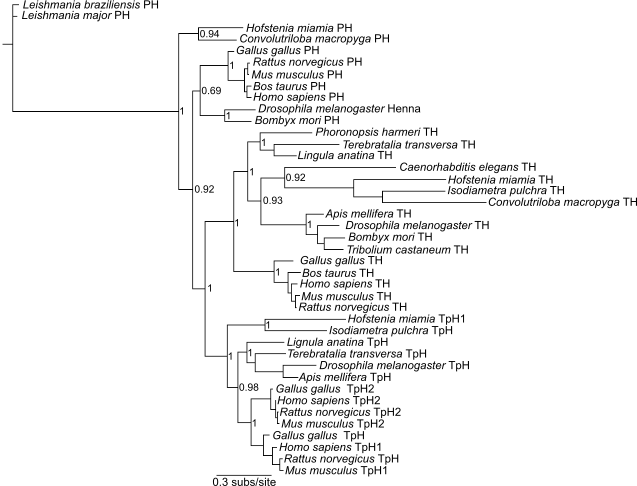 Aromatic amino acid hydroxylase gene tree (PhyML, default settings, aBayes branch support for most internal branches shown, Guindon et al., 2010) showing the relationship between previously analysed genes and genes used as cell markers in in situ hybridization. Leishmania PH were included as outgroups based on previous work (Siltberg-Liberles et al., 2008).